Playbook to Manage the Unhealthy Undercurrent of Chemical ImbalanceMental/Physical Impairment SeedMedication Compliance Plan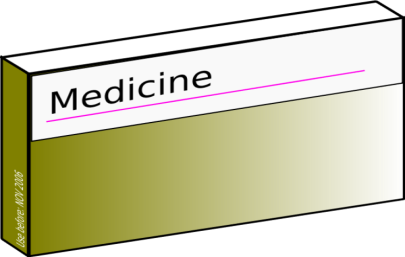 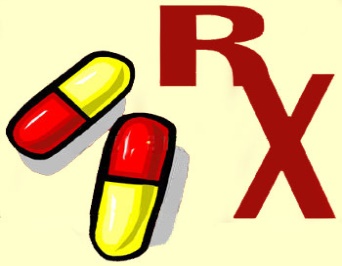 Who:  The PLL Therapist, PLL Case Manager, mom and youth What:  Taking medications as prescribed by doctor to help with symptoms of anxiety When: Take medications with breakfast and dinner – before 8am and between 7 and 8pmWhere: In the dining room at homeHow: Youth will set a reminder on his cell phone for the morning dosage and the night dosageYouth will send a one line message to mom as soon as dosage is taken saying: “Meds taken”If mom does not get the text message 15 minutes after the designated time, she will text youth a reminder.Mom will check the bottle of medication at nighttime to ensure that the dosage was takenMom will then place a check mark on the calendar on the fridge for successful completion of task.If youth forgets a dosage, he will wait for the next scheduled dose. MUST text mom to inform her.If youth has taken all his meds at the correct times Sunday to Friday as evidenced by the calendar on the fridge – mom will treat youth to his favorite dessert on Friday night or rent a Netflix movie for him (must be approved by youth).Both PLL therapist and Case manager will check in with mom and youth respectively mid-week to troubleshoot any hurdles and/or praise for compliance with plan.